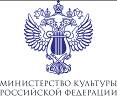 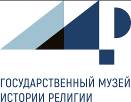 Министерство культуры  Российской ФедерацииГосударственный музей истории религииКафедра философии религии и религиоведения Санкт-Петербургского государственного университета13 - 15 ноября 2019 года XXIII-е САНКТ-ПЕТЕРБУРГСКИЕ РЕЛИГИОВЕДЧЕСКИЕ ЧТЕНИЯ«РЕЛИГИЯ И МУЗЕИ: проблемы презентации, коллекционирования и сохранения памятников религиозной культуры»Оргкомитет конференции: директор ГМИР Л.А. Мусиенко – председатель оргкомитета; зам. директора ГМИР по научной работе, к.ф.н. Е.А. Терюкова – заместитель председателя оргкомитета; д.ф.н., профессор, заведующая кафедрой философии религии и религиоведения Санкт–Петербургского государственного университета, член Совета по взаимодействию с религиозными объединениями при президенте РФ М.М. Шахнович; заведующая научно-методическим отделом ГМИР, к.ф.н М.С. Бахтеева; учёный секретарь ГМИР А.Л. Кудрик  – ответственный секретарь конференции.На конференции предлагается обсудить следующие темы:презентация религии музейными средствами:  теоретические и методологические  основанияпредмет религиозного искусства  или культовой практики в музейном пространстве: сакральный объект или музейный экспонат?“Material Religion” в отечественной и зарубежной науке о религии и о музейном делемузейные коллекции как источниковая база для изучения религий мираК участию в конференции приглашается широкий круг специалистов в области религиоведения, музееведения, истории, искусствоведения, философии. Государственный музей истории религии, 190000, Санкт-Петербург, Почтамтская д.14.Тел. (812) 571 45 49. Факс (812) 314 58 10; www.gmir.ruДля участия в конференции необходимо прислать до 15 октября 2015 г. заявку, резюме доклада (100 слов) для публикации в «Программе конференции». В заявке должны быть указаны: фамилия, имя, отчество, место работы и должность, ученая степень и звание, контактная информация (почтовый адрес, телефон, факс, электронный адрес)!Приглашение к участию в конференции будет выслано до 25 октября 2019 г.Заявку и тезисы прислать по электронной почте tchteniagmir@yandex.ru     !!!Проезд, проживание в гостинице и командировочные расходы оплачивает направляющая сторона!!! ЗАЯВКА на участие в конференции:Фамилия________________________________________________________Имя____________________________________________________________Отчество________________________________________________________Место работы____________________________________________________Должность_______________________________________________________Ученая степень__________________________________________Название доклада_____________________________________________________Адрес (по которому будет выслано официальное приглашение) _________________________________________________________________________________________________________________________________Номер факса____________________________________Электронный адрес ____________________________________Просим полностью и точно указывать все данные и контактную информацию, необходимую для связи с Вами!